Pracovní list – Názvosloví halogenderivátů - ŘEŠENÍVzorecSubstituční Funkční skupinovýTriviální názevC6H5CH2Clchlortoluen (chlormethylbenzen)benzylchlorid----------CCl4tetrachlormethanchlorid uhličitý„tetrachlór“CH2=CH-Clchlorethenvinylchlorid-----------------CHI3trijodmethan-----------------------jodoformtetrafluorethen(tetrafluorethylen)-----------------------------------------2-chlorbuta-1,3-dien--------------------chloroprenmethylmagneziumbromid--------------------příklad Grignardovy sl.chlorethanethylchlorid---------------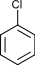 chlorbenzenfenylchlorid---------------CF3 - CHBrCl2-brom-2-chlor-1,1,1-trifluorethan--------------------Halotan(Fluothane)CHBr3tribrommethan---------------------bromoform4-chlortoluenp-chlortoluen1-chlor-4-methylbenzen4-tolylchloridp-tolylchlorid-----------------polyvinylchloridPVCNovodur, Igelitpoly(tetrafluorethylen)poly(tetrafluorethylen)TeflonPTFEpolychloroprenpolychloroprenneoprenchloroprenový kaučuk